福州科技馆展品采购项目需求书福州科技馆拟采购一批科普秀展品充实科普车下乡和科普活动，为进一步确定招标预算价格，使其更加符合项目需求和当前的市场情况，我馆现公开征询项目报价，具体项目需求如下：一、展品构成及原理项目其他要求1、项目人员配置需提供磁电大舞台表演和科学秀舞台表演、展品运输、布展、搬运等服务，同时要配备相应的科普表演人员、技术服务人员和搬运人员，对设备提供技术维护服务和演示服务。项目售后服务（1）货物验收合格后3年免费保修，非因操作不当造成要更换的零配件及货物由中标人负责保修、包换。（2）所有的货物到达现场后经双方共同清点无误并确认后，由中标人负责安装调试，并提供货物使用说明书及维护保养措施，并对购买单位人员进行后续培训。（3）质保期内若采购人发现货物出现故障，中标人应在2小时内响应、在24小时内到达现场维修；逾期采购人有权另请他人维修，费用由中标人承担；若无法排除故障的，中标人应在24小时内提供同型号备用货物供采购人正常工作，保修费用由中标人负责（除非故障问题是由用户操作不当造成）。（4）包修：质保期内货物出现质量问题的。（5）包换：同一缺陷经两次修理未能达到质量标准的，更换后的产品保修期从更换之日起重新计算。（6）质保期结束后，货物因正常使用造成的损坏，由中标人进行有偿修复，中标人只收取材料费。序号名称参考图片原理规格数量数量1音乐特斯拉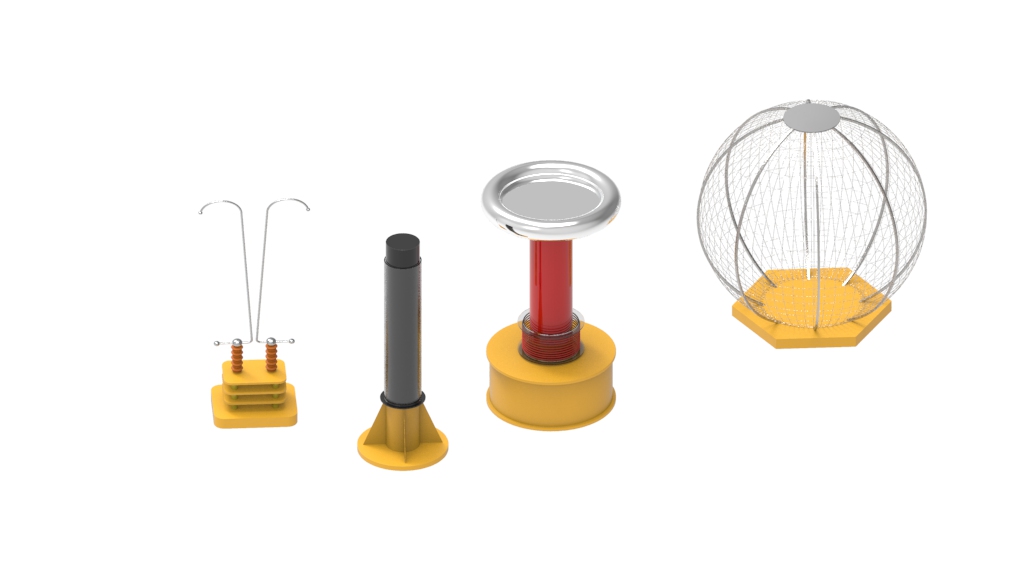 特斯拉线圈是一种分布参数高频共振变压器，可以使普通电压升压获得上百万伏的高频电压。然后经由两极线圈，从放电终端放电产生“人造闪电”的效果。0.8*0.8*2.01台1台2雅各布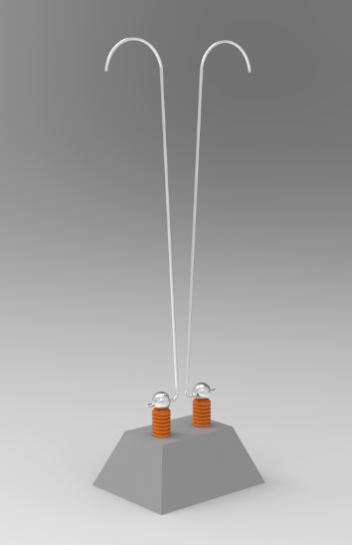 展项在两个相向的电极上施以高压，即使是在空气中也会有电流流通此时就会发生空气放电。由于特殊设计形状，此时电弧呈弓形，弓形电弧中的电流产生磁场，对电弧本身产生向上的电动力，同时由于气流的作用，电弧开始向上运动，同时被拉长，当电弧被拉长到一定长度，所施加的电压就不能维持电弧产生所需的条件时，电弧就熄灭。0.7*0.5*1.91台1台3法拉第笼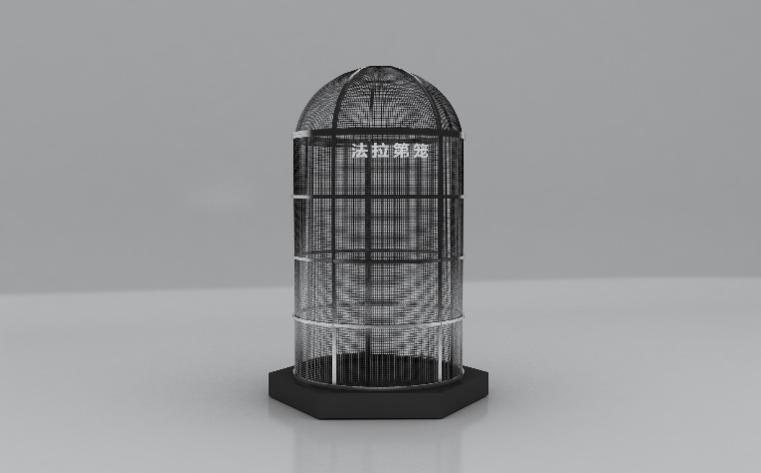 展项是由笼体和控制部分组成。其笼体与大地连通，高压电源通过限流电阻将70万伏打在笼子上，根据接地导体静电平衡的条件，笼体是一个等位体，内部电势为零，电场为零，电荷分布在接近放电杆的外表面上。1.3*1.3*2.01台1台1台4怒发冲冠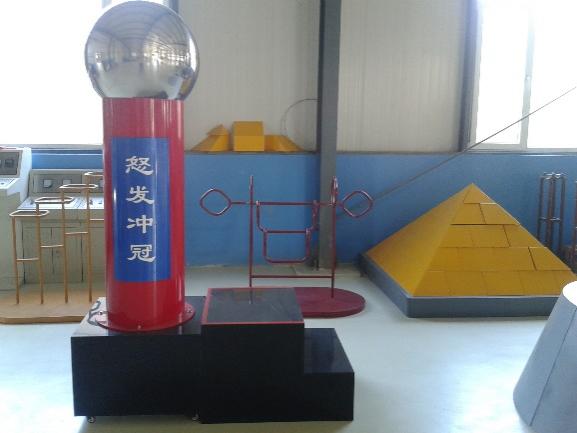 展项通电升压后，观众触摸的金属球上便有高压静电，和参与者接触使观众身上带有同种电荷静电，由于静电同种电荷相斥原理观众的头发就会竖立，出现怒发冲冠的现象。0.6*0.6*1.61台1台1台5控制台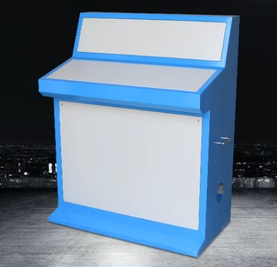 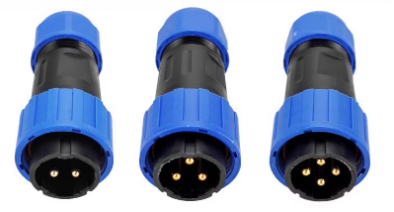 0.8*0.4*1.21台1台1台6科学小实验1、变色的魔瓶:原理将小块的干冰分别投入到含有不同酸碱指示剂的溶液当中，形成白雾的同时二氧化碳溶解在溶液中，导致pH降低，指示剂变色。2、水火交融：原理是打火机气是易燃的丁烷气，把它注入在充满洗手液的水里之后，水面就会出现很多充盈着丁烷气体的气泡，用浸湿的手捧起一堆带有丁烷气的气泡在手心的时候，一点它就着了。但是因为整个手实际是被肥皂泡的水浸湿的，所以在点燃的时候并不会伤到手，只是将那些带有丁烷气的气泡点着了而已。当气泡里的丁烷气燃烧尽之后火焰马上就会自己消失。3、空气火箭及旋转的气球：老师展示“伯努利定理”的空气火箭、旋转的气球，象征着孩子们的梦想开启了新的人生阶段和新的期望。4.液氮秀：温度极低的液态氮遇到热水后瞬间气化，产生了爆炸的效果。（液氮冰激凌，液氮薯片，液氮水果）5、隔空发电：利用的物体之间的分布电容或者分布电感传电。6、空气炮：利用空气动力原理，空气作为介质，当空气瞬间被压缩后，可以形成强烈的气流，产生一定的冲击力。7、泡泡秀：液体表面张力,探究为什么泡泡是圆的、怎么使泡泡膜不易破等科学实验,在精彩的实验现象和剧情故事中传播科学知识。8、平衡术（需在安静的环境下）：利用物体本身的重力、物体之间的摩擦力和物体间能保持平衡的支点,使其达到一种静止的平衡状态。9、大型倍力桥的搭建：上端的纵梁压在横梁上,横梁又压在相对一根纵梁上,上下两根纵梁夹住一根横梁,使得横梁不能移动,结构简单稳固。它是利用物理力学原理用材料之间的相互夹角,形成自锁现象。倍力桥应用了力的叠加原理。1、变色的魔瓶:原理将小块的干冰分别投入到含有不同酸碱指示剂的溶液当中，形成白雾的同时二氧化碳溶解在溶液中，导致pH降低，指示剂变色。2、水火交融：原理是打火机气是易燃的丁烷气，把它注入在充满洗手液的水里之后，水面就会出现很多充盈着丁烷气体的气泡，用浸湿的手捧起一堆带有丁烷气的气泡在手心的时候，一点它就着了。但是因为整个手实际是被肥皂泡的水浸湿的，所以在点燃的时候并不会伤到手，只是将那些带有丁烷气的气泡点着了而已。当气泡里的丁烷气燃烧尽之后火焰马上就会自己消失。3、空气火箭及旋转的气球：老师展示“伯努利定理”的空气火箭、旋转的气球，象征着孩子们的梦想开启了新的人生阶段和新的期望。4.液氮秀：温度极低的液态氮遇到热水后瞬间气化，产生了爆炸的效果。（液氮冰激凌，液氮薯片，液氮水果）5、隔空发电：利用的物体之间的分布电容或者分布电感传电。6、空气炮：利用空气动力原理，空气作为介质，当空气瞬间被压缩后，可以形成强烈的气流，产生一定的冲击力。7、泡泡秀：液体表面张力,探究为什么泡泡是圆的、怎么使泡泡膜不易破等科学实验,在精彩的实验现象和剧情故事中传播科学知识。8、平衡术（需在安静的环境下）：利用物体本身的重力、物体之间的摩擦力和物体间能保持平衡的支点,使其达到一种静止的平衡状态。9、大型倍力桥的搭建：上端的纵梁压在横梁上,横梁又压在相对一根纵梁上,上下两根纵梁夹住一根横梁,使得横梁不能移动,结构简单稳固。它是利用物理力学原理用材料之间的相互夹角,形成自锁现象。倍力桥应用了力的叠加原理。1、变色的魔瓶:原理将小块的干冰分别投入到含有不同酸碱指示剂的溶液当中，形成白雾的同时二氧化碳溶解在溶液中，导致pH降低，指示剂变色。2、水火交融：原理是打火机气是易燃的丁烷气，把它注入在充满洗手液的水里之后，水面就会出现很多充盈着丁烷气体的气泡，用浸湿的手捧起一堆带有丁烷气的气泡在手心的时候，一点它就着了。但是因为整个手实际是被肥皂泡的水浸湿的，所以在点燃的时候并不会伤到手，只是将那些带有丁烷气的气泡点着了而已。当气泡里的丁烷气燃烧尽之后火焰马上就会自己消失。3、空气火箭及旋转的气球：老师展示“伯努利定理”的空气火箭、旋转的气球，象征着孩子们的梦想开启了新的人生阶段和新的期望。4.液氮秀：温度极低的液态氮遇到热水后瞬间气化，产生了爆炸的效果。（液氮冰激凌，液氮薯片，液氮水果）5、隔空发电：利用的物体之间的分布电容或者分布电感传电。6、空气炮：利用空气动力原理，空气作为介质，当空气瞬间被压缩后，可以形成强烈的气流，产生一定的冲击力。7、泡泡秀：液体表面张力,探究为什么泡泡是圆的、怎么使泡泡膜不易破等科学实验,在精彩的实验现象和剧情故事中传播科学知识。8、平衡术（需在安静的环境下）：利用物体本身的重力、物体之间的摩擦力和物体间能保持平衡的支点,使其达到一种静止的平衡状态。9、大型倍力桥的搭建：上端的纵梁压在横梁上,横梁又压在相对一根纵梁上,上下两根纵梁夹住一根横梁,使得横梁不能移动,结构简单稳固。它是利用物理力学原理用材料之间的相互夹角,形成自锁现象。倍力桥应用了力的叠加原理。1、变色的魔瓶:原理将小块的干冰分别投入到含有不同酸碱指示剂的溶液当中，形成白雾的同时二氧化碳溶解在溶液中，导致pH降低，指示剂变色。2、水火交融：原理是打火机气是易燃的丁烷气，把它注入在充满洗手液的水里之后，水面就会出现很多充盈着丁烷气体的气泡，用浸湿的手捧起一堆带有丁烷气的气泡在手心的时候，一点它就着了。但是因为整个手实际是被肥皂泡的水浸湿的，所以在点燃的时候并不会伤到手，只是将那些带有丁烷气的气泡点着了而已。当气泡里的丁烷气燃烧尽之后火焰马上就会自己消失。3、空气火箭及旋转的气球：老师展示“伯努利定理”的空气火箭、旋转的气球，象征着孩子们的梦想开启了新的人生阶段和新的期望。4.液氮秀：温度极低的液态氮遇到热水后瞬间气化，产生了爆炸的效果。（液氮冰激凌，液氮薯片，液氮水果）5、隔空发电：利用的物体之间的分布电容或者分布电感传电。6、空气炮：利用空气动力原理，空气作为介质，当空气瞬间被压缩后，可以形成强烈的气流，产生一定的冲击力。7、泡泡秀：液体表面张力,探究为什么泡泡是圆的、怎么使泡泡膜不易破等科学实验,在精彩的实验现象和剧情故事中传播科学知识。8、平衡术（需在安静的环境下）：利用物体本身的重力、物体之间的摩擦力和物体间能保持平衡的支点,使其达到一种静止的平衡状态。9、大型倍力桥的搭建：上端的纵梁压在横梁上,横梁又压在相对一根纵梁上,上下两根纵梁夹住一根横梁,使得横梁不能移动,结构简单稳固。它是利用物理力学原理用材料之间的相互夹角,形成自锁现象。倍力桥应用了力的叠加原理。7其他配套设备线路、接地设备、护栏、导电棒、绝缘屏蔽网（组装式）